ETKİLİ DİNLEME TEKNİKLERİ (YÖNTEMLERİ) DİNLEME NE DEMEK?  Dinleme, konuşma ya da okunma yoluyla gönderilen bir bildirimin algılanıp kavranmasıdır. Bir başka deyişle dinleme, yalnız işitmek, kulağı ile duymak değildir. İşitilen şeyleri algılamak, anlamak ve kavramak, aynı zamanda bellemek ve öğrenmek çabasında olmak demektir.  İYİ BİR DİNLEYİCİ NASIL OLUR? (Organ bakımından) 1- Gözler, konuşanı takip eder. 2- Kulaklar, dinler. 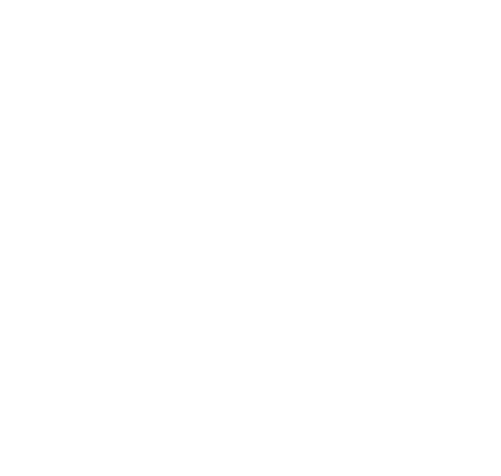 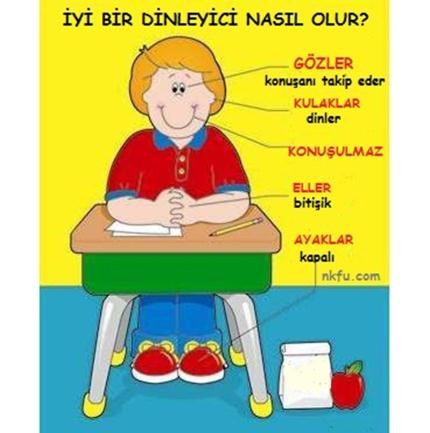 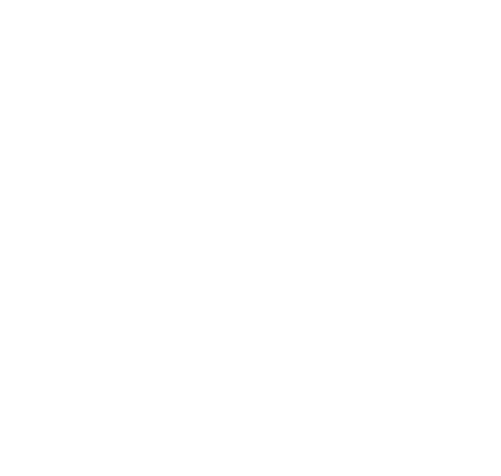 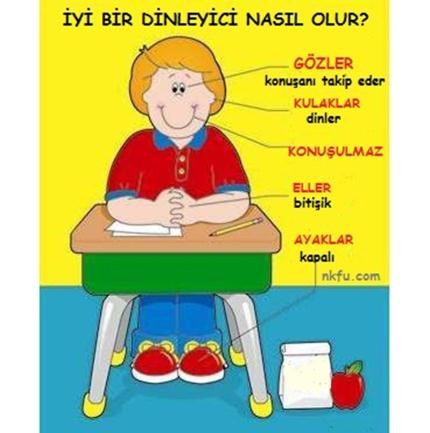 Konuşulmaz. Eller bitişik olur. 5-Ayaklar kapalı olur.  DİNLEME ÖĞRETİMİNİN AMAÇLARI Dinlemede amaç, kişinin istek, ilgi ve gereksinimine göre değişebilir. Konuşulanı ya da okunanı dinlemek, bilgi ve haber almak için dinlemek, bir oyun, film, belgesel, dizi vb. izlemek ve dinlemek, müzik dinlemek gibi. Saydığımız bu durumlarda, kişisel ilgi, beğeni ve amacın etkisi büyüktür. Ancak, bu amaç, Türkçe öğretimi için düşünüldüğünde durum değişir. Burada amaç; daha bilinçli davranarak yöntem ve planını saptayıp etkili dinlemeyi öğrenmektir. DİNLEME TÜRLERİ: Görünüşte Dinleme: En yaygın olan bir yanlış dinleme türüdür. Kişinin kafası kendi iç dünyasındaki sorunlarla uğraşmaktadır ya da kendi söyleyeceği şeyleri düşünür ve düşüncelerini kafasının içinde sıralarlar. Asıl dinlemesi gereken şeylerle ilgilenmezler. Seçerek Dinleme: Bu durumunda olanlar, dikkatlerini çekecek bir sözcük ya da bir cümle ortaya çıkıncaya kadar, görünüşte dinleyicidirler. Sonra dinlemeye başlarlar. İlgilerini çeken şey, para, başarı, seyahat gibi konular ya da belirli bir kişi olabilir.  Duygusal Dinleme: Bu durumunda olan kişilere ne söylerseniz söyleyin, onlar, üzüntü verecek ya da gülünecek bir şeyler arayacaklardır.  Savunucu Dinleme: Bu tür dinleme, alışkanlığında olan kişiler, her söylenen sözü kendilerine saldırı sayarlar ve hemen karşı saldırıya ya da savunmaya geçerler.  Tuzak Dinleme: Bu tür dinleyiciler, dinledikleri bilgilerden yararlanarak, karşılarındaki kişileri zor duruma sokmak için fırsat ararlar.  Yüzeysel Dinleme: Yüzeysel dinleyiciler, kelimelerin altındaki gerçek anlama ulaşamayan, mecazdan espriden anlamayan kimselerdir.  ETKİN BİR DİNLEME İÇİN 10 TEMEL BECERİ  Konuşmayı konuşarak kesmeyin, hiç kimse konuşarak dinleyemez. Konuşmacıya kolaylık yaratın, onun rahatlamasını sağlayın. Onu dinleme isteğinde olduğunu gösterin, işinizi bırakın, saatinize bakmayın, göz teması kurun. Dikkatleri dağıtan şeyleri ortadan kaldırın. Konuşmacıyı empatikle dinleyin, kendinizi onun yerine koyun. Sabırlı olun, başka kimseyle iletişim kurmayın. Kendinizi rahat ve hafif tutun. Eleştiriyi sonraya bırakın, soru sorun, konuşmacının mesajını başka sözcüklerle açın. Konuşmacının sözünü bitirmesini bekleyin İnsanların sabrını, ilgi ve algı düzeylerini dikkate alarak iletişim kurmanın önemini unutmayın. ETKİLİ DİNLEME NEDİR?  Etkili dinlemeyi öğrenmek için, dinleme becerisini geliştirmek gerekir. Bu gelişim daha küçük yaşlarda ailede başlar ve yaşam boyu devam eder. Bunun için belirlenebilen kimi davranışlar şunlardır: Dikkati konuşan kişiye yöneltme, Dikkati konuşulan, anlatılan ya da okunana yönelme, Dikkati konuşma, anlatma, okunma süresince sürdürebilme, Dinlediklerinin içinden önemli düşünceleri seçip not alma, Dinledikleri içinden farklı anlamlara gelebilecek sözleri bulup not etme, 6- Dinledikleri içinde, varsa konuyla ilgili olmayan sözleri bulup not etme, Dinledikleri içinde, eğer varsa çelişki ve tutarsızlıkları bulup not etme, Konuşmacının ve diğer dinleyicilerin dikkatini dağıtacak gereksiz konuşmalarla uyarılarda bulunma, fısıldaşma gibi davranışlardan kaçınma, Konuşmayla ilgili soru yöneltmede, görüş ya da karşı görüş bildirmede önceden söz isteme. ETKİLİ DİNLEMENİN KOŞULLARI  Etkili dinlemenin birinci koşulu ‘‘dinlemeye istekli olmaktır’’. İkinci koşulu ise ‘‘dinlemeye hazırlanmaktır’’.   Bunun için, dinlenecek konu ile ilgili ön bilgileri edindirme hazırlığının yapılması ve öğrencinin bedensel ve fiziksel olarak hazırlanmasının sağlanması gerekir. Dinleme ile ilgili Özlü Sözler Dinlemek insana kendini ölçmek, değerlendirmek imkanlarını sağlar  ( F W Foersten ) Dinlemeyi öğrenirsen, kötü konuşmalardan bile faydalanabilirsin  ( Plutarkbos ) Dinlemesini bilenler, ülkeleri fethetmesini bilenlerden daha büyüktür  ( B  Franklin ) Konuşmanın 	zamanını 	bilmeyen, 	dinlemenin 	de 	samanını 	bilmez  ( 	Syrus 	) Konuşmak bir ihtiyaç ise, dinlemek bir san'attır  ( Goethe ) Çok dinlememiz, az konuşmamız için iki kulağımız ve bir dilimiz vardır  ( Diogenes ) Güzel konuşmamız için tek bir yol vardır; dinlemeyi öğrenmek  ( Christpher Morly ) Başkalarını 	inandırmanın 	en 	iyi 	yolu, 	onları 	dinlemektir  ( 	Dean 	Rusk 	) Bir güzel söz söyleme san'atı varsa, bir güzel anlama ve dinleme san'atı vardır  ( pictetos ) * Başkalarını iyilikle, saygıyla dinlemek, iç zenginliğin en güzel belirtisi ve daha iyi olmanın en büyük yardımcısıdır  ( John Stuart Mill ) 